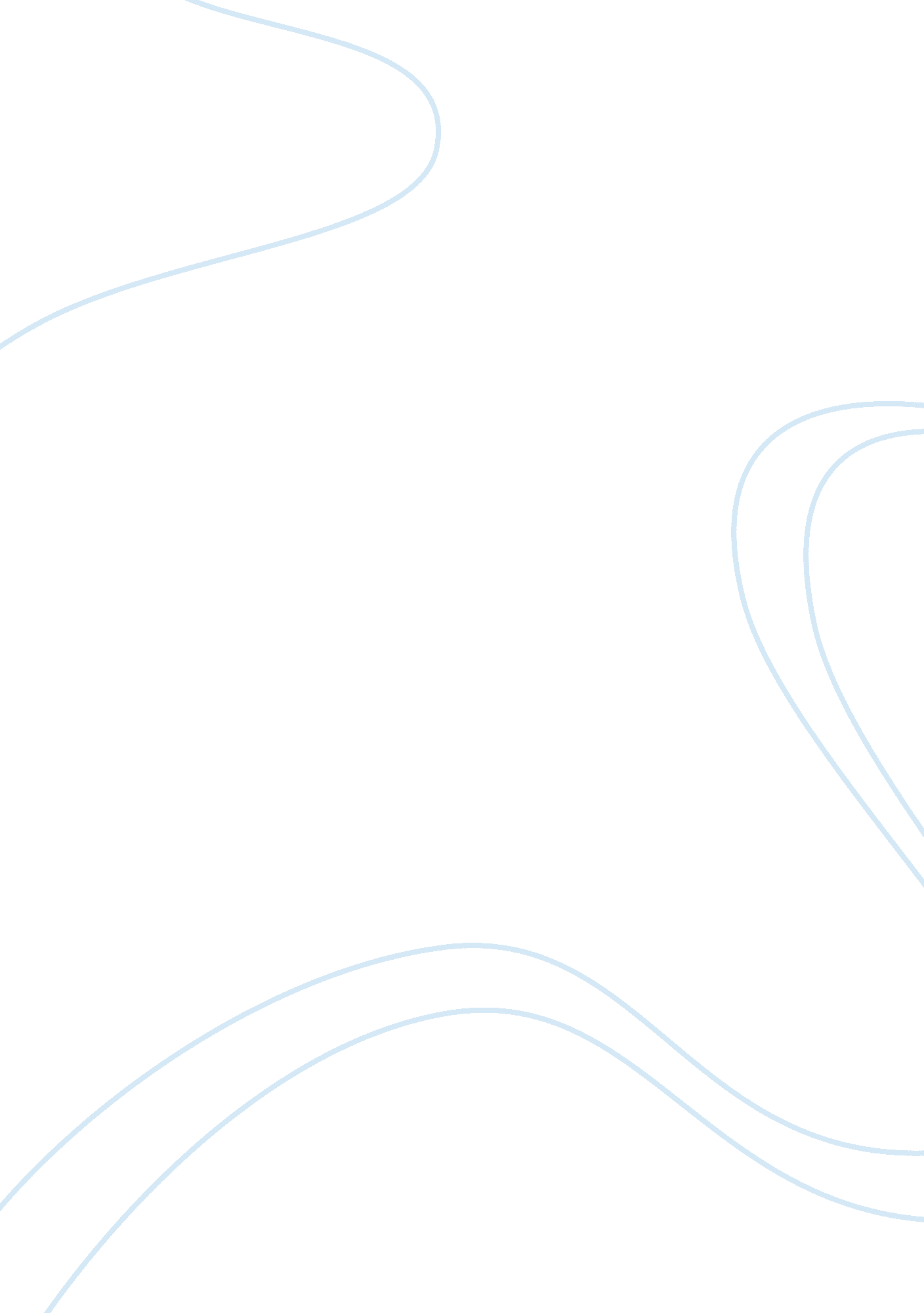 Example of article review on public speakingHealth & Medicine, Body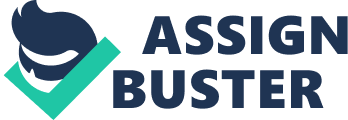 - What is important to know in this chapter for quizzes? 
The first major lesson in this chapter is the optimal organization of speeches. The organization helps the audience to understand, remember, and believe the speech. The chapter stresses the organization of the speech into the introduction, body and the conclusion parts. The speaker should write the body of the speech before the introduction because it would be hard to introduce a non-existent body. 
The chapter also teaches one on the most suitable way of creating the body of a speech. This entails creating the goal of the speech first, which is the purpose of the speech. The purpose then leads to the central idea, which is the significant concept that the audience should take from the speech. 
The chapter introduces the method of using main points to put the central idea across to the audience. The main points should be limited to a maximum of five depending on the desired length of the speech. In addition, each main point should deal with a single idea, depending on the target audience. The best patterns for presentation of the main points are chronological, spatial, cause-effect, problem-solution, and topical pattern. 
The final lesson is of the support materials for the main speech. The support materials provide proof for the main points. The chapter provides both manual and computerized ways of simplifying the organization of the support materials. 
- What did you learn that you did not know before that can help you to become a better presenter or public speaker? 
Parallel language: This involves the creation of sentences that provide rhythm. The audience enjoys when the speaker utilizes parallel language in the speech. Parallel language also serves to provide the same level of importance to two ideas. Parallel languages also use words such as and, and or to join two sentences into one. 
Chronological organization of main points: This refers to the technique of the speaker presenting the speech in a logical pattern from the beginning to the end, like a story. It is especially relevant when the speech deals time events. 
- What did you not understand or would like to have explained better? 
The Topical pattern of organizing main points is vague and leaves a lot of space for personal judgment. This is contrary to the purpose of the discussed patterns, which is to provide a clear-cut way of organizing the main points. It would be helpful to learn how to create better subdivisions while using the Topical pattern of organization. Work Cited Gregory, Hamilton. Public Speaking for college and career. Blacklick: Mcgraw-Hill College Publishers, 1999. Document. 